PlantsWrite the parts of the plant in the boxes Roots       Flower      Stem      Leaf        Bud        FruitDraw the sun for light and warmthDraw dots in the soil for nutrientsDraw rain for water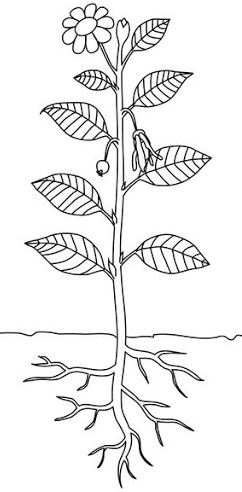 